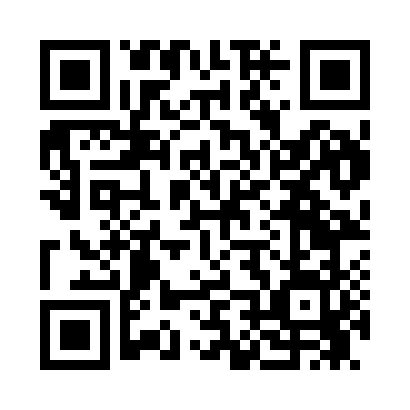 Prayer times for Mudtown, Virginia, USAMon 1 Jul 2024 - Wed 31 Jul 2024High Latitude Method: Angle Based RulePrayer Calculation Method: Islamic Society of North AmericaAsar Calculation Method: ShafiPrayer times provided by https://www.salahtimes.comDateDayFajrSunriseDhuhrAsrMaghribIsha1Mon4:296:001:225:158:4410:152Tue4:296:001:225:168:4310:143Wed4:306:011:225:168:4310:144Thu4:316:011:225:168:4310:145Fri4:316:021:235:168:4310:136Sat4:326:021:235:168:4310:137Sun4:336:031:235:168:4210:128Mon4:346:041:235:168:4210:129Tue4:346:041:235:168:4210:1110Wed4:356:051:235:168:4110:1111Thu4:366:061:235:168:4110:1012Fri4:376:061:245:178:4110:0913Sat4:386:071:245:178:4010:0914Sun4:396:081:245:178:4010:0815Mon4:406:081:245:178:3910:0716Tue4:416:091:245:178:3810:0617Wed4:426:101:245:168:3810:0618Thu4:436:111:245:168:3710:0519Fri4:446:111:245:168:3710:0420Sat4:456:121:245:168:3610:0321Sun4:466:131:245:168:3510:0222Mon4:476:141:245:168:3510:0123Tue4:486:141:245:168:3410:0024Wed4:496:151:245:168:339:5925Thu4:516:161:245:168:329:5726Fri4:526:171:245:168:319:5627Sat4:536:181:245:158:319:5528Sun4:546:181:245:158:309:5429Mon4:556:191:245:158:299:5330Tue4:566:201:245:158:289:5131Wed4:576:211:245:148:279:50